ATTESTATION SUR L’HONNEUR - RESERVATION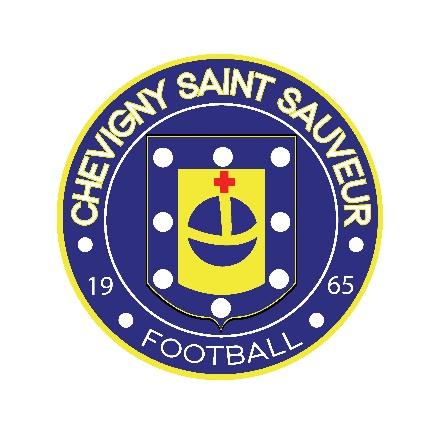 VIDE GRENIER DU DIMANCHE 7 juillet 2024Organisé par le CHEVIGNY SAINT SAUVEUR FOOTBALLAdresse : Plaine de la Saussaie – 21800 CHEVIGNY SAINT SAUVEURA retourner à Adrien Cadouot – 4 impasse de la Prielle – 21800 CHEVIGNY SAINT SAUVEURPour tout renseignement : 07 81 80 48 11 – Mail : vgreniercssf@gmail.comATTESTATION SUR L’HONNEUR Personne physiqueJe soussigné (e) :NOM : ……………………………………………     PRENOM : ………………............………………………....Né (e) le : …………………….....     A (ville – département)  : ………………….……………………………….Adresse : ……………………………………………………...………………………………………………………Code Postal : …………………………………..    Ville : …………………………………………………………..Téléphone : …………………………   Mail : ……………………………….………………………………………N° de la pièce d’identité présentée : ……………………………………………………………………………....Délivré (e) le : …………………………………    Par : ………………………………………………………........N° immatriculation véhicule : …………….…………………………………………………………………………Déclare sur l’honneur :Ne pas être commerçante (e)Ne vendre que des objets personnels et usagés (article L 310-2 Code du Commerce)Ne pas participer à plus de 2 manifestations de cette nature au cours de l’année civile (articleR321-9 du Code Pénal)Fait à …………………………………, le …………………………         Signature :BULLETIN DE RESERVATIONNombre de ml souhaités : ………………………. X 2€ = Merci de libeller votre chèque à l’ordre du CSSFJe soussigné (e) : NOM : ………………………………………… PRENOM : ………………………………………………………Certifie avoir lu et accepter le règlement jointDate : …………….....……    Signature :Joindre obligatoirement la copie recto-verso de votre pièce d’identité-------------------------------------------------------------------------------------------------------------------------------REGLEMENTArticle 1 : le vide grenier se déroule le dimanche 7 juillet 2024 à la Plaine de la Saussaie – 21800 CHEVIGNY SAINT SAUVEUR. Il est ouvert aux exposants à partir de 6h00 et aux visiteurs de 8h00 à 18h00. Les exposants s’engagent à rester sur place jusqu’à 17h00.Article 2 : le bulletin d’inscription ci-dessus doit être retourné correctement rempli, accompagné du règlement et la photocopie de la pièce d’identité, ainsi que l’attestation sur l’honneur ci-dessus (article 321-9 du Code Pénal modifié par décret 2009-16 du 047 janvier 2009 article 3), au plus tard le 25 juin 2024.Article 3 : les exposants ne sont pas autorisés à proposer des armes, quelle que soit leur catégorie, sur leur stand. Les personnes ayant dérogé à cette condition seront exclues de la manifestation sans remboursement de leur réservation.Article 4 : les organisateurs peuvent refuser toute candidature non conforme au présent règlement. Les objets exposés restent sous la responsabilité de l’exposant. L’organisateur ne peut en aucun cas être tenu responsable des litiges tels que pertes, vols, casses ou autres détériorations. L’organisateur se dégage de toute responsabilité également en cas d’accident corporel.Article 5 : Tarif des emplacements : Emplacement minimum de 5 mètres soit 10 € puis 2 € par mètre linéaire supplémentaire. Chaque participant devra prévoir son matériel (tables, chaises…). Article 6 : les objets qui resteront invendus ne devront en aucun cas être abandonnés sur le site en fin de journée.